Name :  Kamdem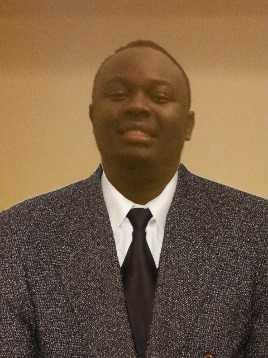 Kamdem.364229@2freemail.com 	 APPLICATION FOR KITCHEN HELPER/ASSISTANTOBJECTIVESeeking a challenging position as a Kitchen Helper, cleaning and helping acumen in order to maximize output .Vigilant and proactive kitchen helper with 3+ years of experience in assisting chefs’ and performing kitchen management tasks. Skilled in maintaining cleanliness of kitchen utensils and surfaces, prep work and food service. Substantial knowledge of sanitation and hygiene protocols applicable at commercial kitchens and food service areas. Profound communication skills coupled with a service oriented, can do attitude.SKILLS AND COMPETENCE WORKING EXPERIENCEKing David square hotel Buea(south-west region Cameroon) 2012 – 2013Buea shopping mall ( south west region of Cameroon) 2014 – 2016EDUCATIONAL QUALIFICATION2010 ---- Cameroon   GCE ordinary level certificate2012----Cameroon GCE advance level certificate2013 ---short language course diplomaLANGUAGE PROFICIENCYEnglish ------------     excellent in speaking, Reading and writing French ------------   Good in speaking, Reading and fair in writingHOBBIES AND PERSONAL STATEMENTCoaching and playing football, listening to music, and online educational research etc.NOTE: I hereby confirm that the above information are true and correct to the best of my knowledge and reference shall be provide upon request● Dish Washing● Prep Assistance● Floor Scrubbing● Salad Cutting● Food Service● Menu Development● Supplies Inventory● Surface Cleaning● Recipe Assistance● Leftover Storage● Drink Mixing● Salad Preparation